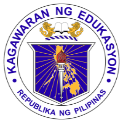 	GRADES 1 to 12	DAILY LESSON LOGSchool:Grade Level:V	GRADES 1 to 12	DAILY LESSON LOGTeacher:File created by Ma’am EDNALYN D. MACARAIGLearning Area:MATHEMATICS	GRADES 1 to 12	DAILY LESSON LOGTeaching Dates and Time:MARCH 9 – 13, 2020 (WEEK 8)Quarter:4TH QUARTERMONDAYTUESDAYWEDNESDAYTHURSDAYTHURSDAYFRIDAYOBJECTIVESContent Standardsdemonstrates understanding of area, volume and temperature. demonstrates understanding of area, volume and temperature. demonstrates understanding of area, volume and temperature. demonstrates understanding of area, volume and temperature. demonstrates understanding of area, volume and temperature. Weekly TestPerformance Standardsis able to apply knowledge of area, volume and temperature in mathematical problems and real-life situations. is able to apply knowledge of area, volume and temperature in mathematical problems and real-life situations. is able to apply knowledge of area, volume and temperature in mathematical problems and real-life situations. The learner is able to create and interpret representations ofdata ( line graph) in mathematical problems and real-lifesituations.The learner is able to create and interpret representations ofdata ( line graph) in mathematical problems and real-lifesituations.Learning Competencies/ObjectivesWrite the LC code for each Interprets data presented in differentkinds of line graphs (single to doublelinegraph).M5SP-IVh-3.5/Page 65 of 109 Solves routine and non-routineproblems using data presented in a linegraph.M5SP-IVh-4.5/ Page 65 of 109Draws inferences based on datapresented in a line graph. M5SP-IVh-5.5Solves routine and non-routine problems using data presented in aline graph.Code M5SP-IVh-4.5, Page 65 of 109Solves routine and non-routine problems using data presented in aline graph.Code M5SP-IVh-4.5, Page 65 of 109CONTENT•Interpreting data in a bar graph.Solving Routine and Non-routine Problems Using Data Presented in a Line GraphDrawing Inferences Based on Data Presented in a Line GraphSolving Routine and Non-Routine Problems Using Data Presented in a LineGraphSolving Routine and Non-Routine Problems Using Data Presented in a LineGraphLEARNING RESOURCESReferencesTeacher’s Guide pages        Mathematics Teachers Guide IV pp. 346Mathematics Teachers Guide IV pp. 346Lesson Guide in Elem. Math Gr. 5 p. 412Lesson Guide in Elem. Math Gr. 5 p. 412Learner’s Material pagesK to 12 Grade 5 Curriculum Guide, M5SP-IVh-3.K to 12 Grade 5 Curriculum Guide, M5SP-IVh-3.K to 12 Grade 5 Curriculum Guide, M5SP-IVh-5.5Textbook pagesLesson Guide in Elementary Mathematics V pp.501-507         Mathematics Teachers Guide IV pp. 346Mathematics for Better Life 5, p.380Mathematics for Better Life 5, p.380Additional Materials from Learning Resource (LR) portalDLP Gr. 5 Module 58, 59BEAM LG Gr. 5 Module 20-Line GraphDLP Gr. 5 Module 58, 59BEAM LG Gr. 5 Module 20-Line GraphOther Learning Resourcesgraph, grid boardgraph, grid boardgraph, grid boardCharts, graphs, activity cardsCharts, graphs, activity cardsPROCEDURESReviewing previous lesson or presenting the new lesson1.Drill   Drill on skip counting by 2s, 5s, 10s, etc.2.ReviewConduct a review on interpreting data presented in a bar graph.Gemma’s First Quarter Grade on the Major Subjects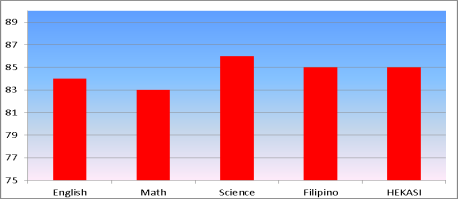 a.In what subject did Gemma have the highest grade?b.In what subject did she have the lowest grade?c.In what subjects did she get the same average grade?d.What is the difference between the highest and lowest grade she got on the first quarter?e.What was her average score on the five subjects?Original File Submitted and Formatted by DepEd Club Member - visit depedclub.com for more1.Drill Conduct a drill on reading and interpreting a graph.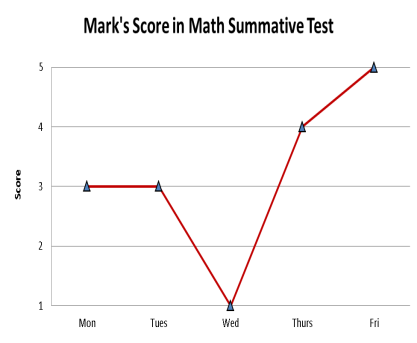 1.What is the graph about?2.On what day did he get the lowest score in Math?3.On what days were his scores the same?4.When did he get a perfect score?5.What was his average score for the week?.ReviewConduct review onthe parts of a line graph.Have them construct a line graph using the following data: Results in an ExperimentWeeks				Height of Plant1	1 cm2	2 cm3	2.5 cm4	3.5 cm5	4 cm6	6 cmA.Preliminary Activities1.Drill Each group will use the grid board to plot several points on the graph. At the signal “Go”, they will start plotting. The first group to finish will win the game. Let the first group describe the figure they form based on the points they plotted on the graph.(1, 20)(3, 40)(4, 60)(5, 120)(7, 120)(7, 60)(4, 60)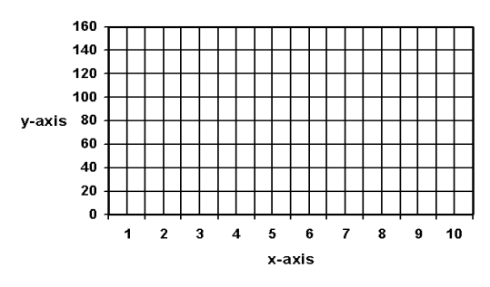 2.ReviewWhich of the following line graphs below best describe the height of a child? Defend your answer.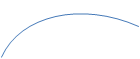 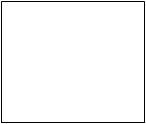 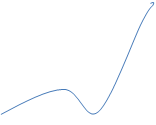 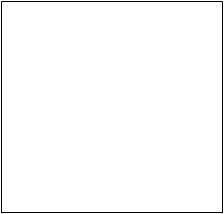 Drill on finding the average of sets of numbersStrategy : GameMaterials: numbers in cards which are manageableby the pupilsHave a review on graph.Drill on finding the average of sets of numbersStrategy : GameMaterials: numbers in cards which are manageableby the pupilsHave a review on graph.Establishing a purpose for the lesson3.MotivationHow many of you are observant with the day’s temperature? Why does a weatherman inform us about temperature readings? Why do you think there is a need to check the day’s temperature from time to time?3.MotivationIs it important to keep track of your performance in school? What do you do in order to maintain good performance track?3.Motivation Is it important to get good grades in school? What will you do in order to attain it?What is the usual temperature in our country during:a. Summer daysb. Christmas seasonWhat is the usual temperature in our country during:a. Summer daysb. Christmas seasonPresenting examples/instances of the new lesson1.PresentationPresent a line graph with complete parts and let the pupil interpret the data.Ask:1.What are the parts of a line graph?2.Looking at the data, can you interpret what is presented by the graph? How?3.How does a line graph help in data presentation?4.Is it important to have an accurate data? Why?1.PresentationPresent a line graph to the class. Ella’s Grade in Math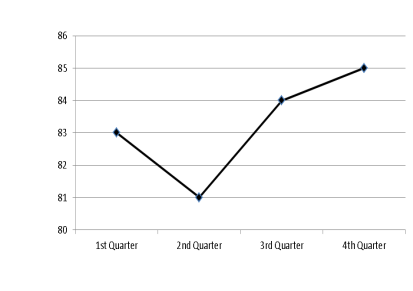 Ask: In what quarter did Ella get the lowest grade? What about the highest grade?       Why do you think Ella got the lowest grade during the 2nd Quarter?      What will you do in order to get good grades?1.PresentationAna’s Grade in Math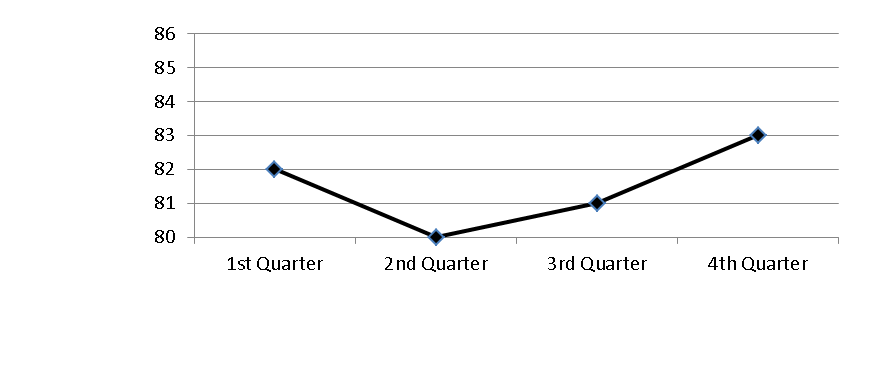 a.At what quarter did Ana get the highest grade in Math?b.What is the lowest grade she got?c.Why do you think Ana got low grade on the second quarter?Strategy: Group Activitya. Divide the class into group of 5s.b. Give each group activity cards wherein graphs reflectedand let them interpret the graph and answer questionssuch as:- What data is presented on the x and y-axis?- Which is the dependent quantity?- On what axis will you find it?- How will you find the average of this givenquantities in the line graph?c. Each group will present their solution on a manilapaper followed by a short discussion or explanationof their findings.Strategy: Group Activitya. Divide the class into group of 5s.b. Give each group activity cards wherein graphs reflectedand let them interpret the graph and answer questionssuch as:- What data is presented on the x and y-axis?- Which is the dependent quantity?- On what axis will you find it?- How will you find the average of this givenquantities in the line graph?c. Each group will present their solution on a manilapaper followed by a short discussion or explanationof their findings.Discussing new concepts and practicing new skills #12.Performing the ActivitiesGroup the pupils into five.Give activity sheets involving line graph to each group for interpretation.Ask each group to work together in interpreting the data on the graph. Once finished, the assign member will post their work on the board and discuss their answer.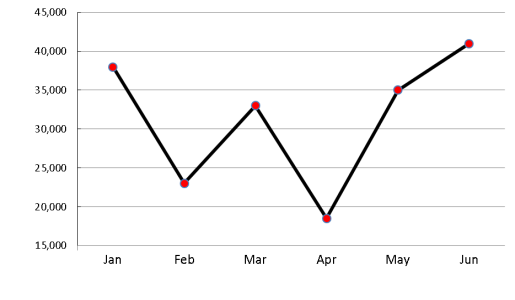 See more  different graphs in LM2.Performing the ActivitiesDivide the class into groups. Give them enough time to solve problems using the data presented in a line graph. After few minutes, they are required to present their output.Mr. Sanchez’s Monthly Sales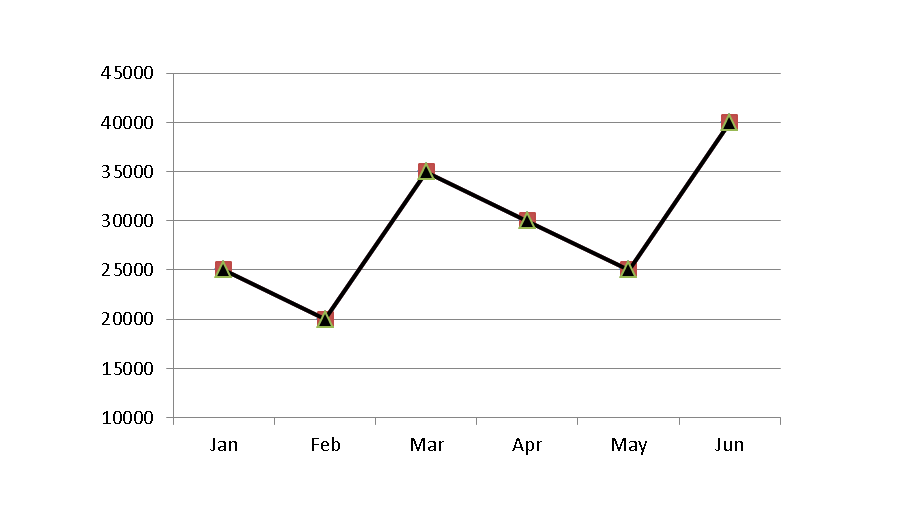 Use the data in the line graph to answer the following questions.1.What was the sale for the first three consecutive months?a.What is asked?b.What facts are needed to solve the problem?c.What operation will you use?d.What is the number sentence?e.What is the complete answer?2.How much more was his sale in March than in February?a.What is asked?b.What facts are needed to solve the problem?c.What operation will you use?d.What is the number sentence?e.What is the complete answer?3.What was the difference between the highest and lowest sale?a. What is asked?b.What facts are needed to solve the problem?c.What operation will you use?d.What is the number sentence?e.What is the complete answer?4.What was his total sale from January to June?a.What is asked?b.What facts are needed to solve the problem?c.What operation will you use?d.What is the number sentence?e.What is the complete answer?5.What was his average sale for six months?a.What is asked?b.What facts are needed to solve the problem?c.What operation will you use?d.What is the number sentence?e.What is the complete answer?2.Performing the ActivitiesGive each group activity sheets involving line graph for interpretation. Ask the group to work together in interpreting the data and make inferences out of it. After they have finished, the leader of each group will display the output on the board and discuss their answers.Paulo’s Weight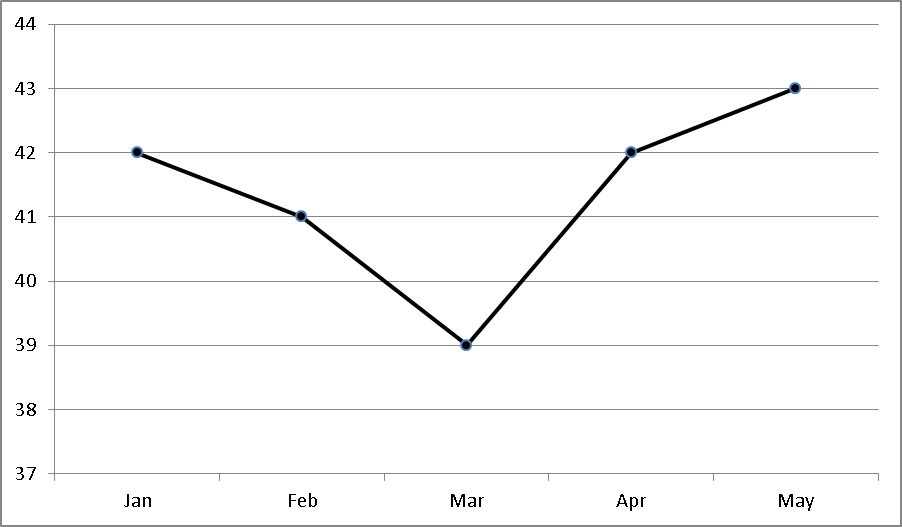 Process the output of each group by asking:a. How did you find the activity?b. What did each member in the group do in order tocome up with a successful activity?Process the output of each group by asking:a. How did you find the activity?b. What did each member in the group do in order tocome up with a successful activity?Discussing new concepts and practicing new skills #2. Processing the ActivitiesEach group will present their interpretation of the graph. Then ask:a.How did you find the activity?b.How were you able to interpret the graph?Discuss with the pupils how to use the data to interpret the graph.Processing the ActivitiesAllow each group to present their output.Ask: How did you find the activity?        How did you solve the problem?Expected Answer:Using the four-step plan in solving the problem•	Understand•	Plan•	Solve•	Check and Look BackDiscuss how to solve routine and non-routine problems.3.Processing the Activities	Each group will discuss their work. After all the groups have presented their answers to the task given, ask:How did you find the activity?How did you make inferences based on the data observed on the line graph?	Discuss with the pupils how to make inferences based on the data.Directions: Use the graph below to answer the questionsthat follow.a. How many schools were constructed in 1996?b. How many more schools were constructed in1998 than in 1997?c. How many schools were constructed from 1996 to2000?Directions: Use the graph below to answer the questionsthat follow.a. How many schools were constructed in 1996?b. How many more schools were constructed in1998 than in 1997?c. How many schools were constructed from 1996 to2000?Developing mastery (Leads to Formative Assessment 3)Reinforcing the Concept and SkillA.Discuss the presentation under Explore and Discover on pages ___of LM Math Grade V.B.Have the pupilswork on items under Get Moving and the items under Keep Moving on pages ____, LM Math Grade 5. Check the pupil’s answers.4.Reinforcing the Concept and Skill     Discuss the presentation under Explore and Discover on pages ___of LM Math Grade V.Have the pupils work on items under Get Moving and the items under Keep Moving on pages ____, LM Math Grade 5. Check the pupil’s answers.4.Reinforcing the Concept and SkillDiscuss the presentation under Explore and Discover on page  __, LM Math Grade 5.Directions: The graph below shows Carlo’s weight in kilogramsfor six months. Study the graph and answer the questionsthat followDirections: The graph below shows Carlo’s weight in kilogramsfor six months. Study the graph and answer the questionsthat followFinding practical applications of concepts and skills in daily livingApplying to New and Other SituationsHave the pupils do the items under the activity on Apply Your Skills on page ____, LM Math Grade 5Applying to New and Other SituationsLet the pupils do the problems under Apply your Skills on page ___, LM Math5.Applying to New and Other SituationsAsk the pupils to work on items under Apply your Skills on page ___, LM Math Grade 5The graph below shows Carlo’s weight in kilogramsfor six months. Study the graph and answer the questionsthat followThe graph below shows Carlo’s weight in kilogramsfor six months. Study the graph and answer the questionsthat followMaking generalizations and abstractions about the lessonSummarizing the LessonLead the pupils to give the generalization of the lesson by asking: What are the parts of a line graph? Why is it useful? How do we interpret data presented on a line graph?•A line graph has a title, information on the x-axis (horizontal axis) and information on the y- axis (vertical axis).•Changes in the data presented are easily seen on a line graph.•To read and interpret the data presented in a line graph, we usually compare the data in terms of size and amount.Summarizing the Lesson	  Lead the pupils in generalizing the following:Routine problems are problems that follow standard procedure in solving word problems:Understand:•What does the problem ask for?•What are the given data?•What is the word clue?Plan•What operation is/are to be used?•What is the mathematical sentence?Solve•Show how the solution is done using the operation.Check•Check if the answer is correct.•State the final answer.Nonroutine problems are problems that can be solved even without following the steps or procedure5.Summarizing the LessonGuide the pupils to give the following generalization.To draw inferences it is important to:•observe the parts of the graph•understand the relationship being illustrated on the graph•make prediction based on the describe situation presented by the data on the graphHow will you solve routine and non-routine problemsInvolving line graphs?How will you solve routine and non-routine problemsInvolving line graphs?Evaluating learningC.Assessment Study the line graph, and then answer the question below.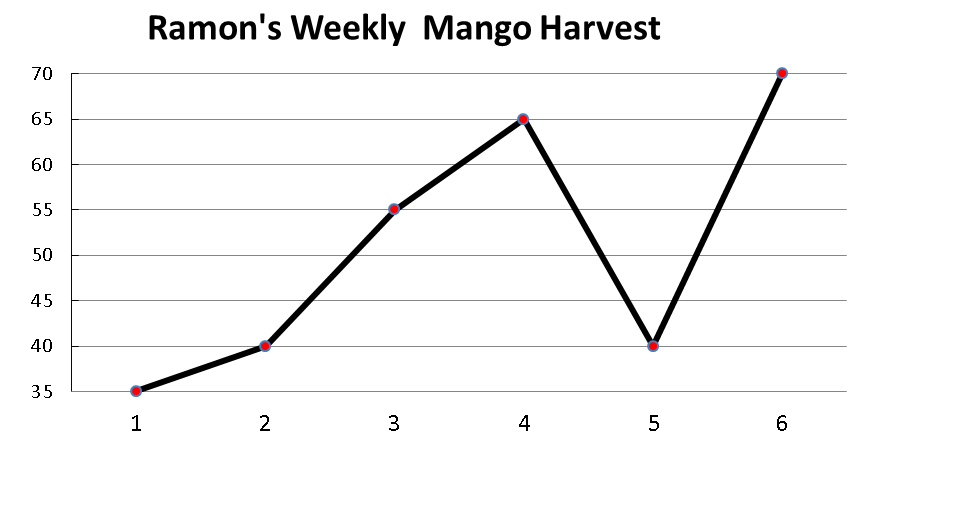 a.What is the title of the graph?b.How many mangoes were harvested for the first two weeks?c.In what week was there the greatest amount of harvest?d.What is the least amount of mango harvested?e.What is the total amount of harvest for six weeks?C.AssessmentUse the data in the line graph to answer the following questions.Ramon’s Electric Consumption1.What is the total electric consumption from January to June?a.What is asked?b.What facts are needed to solve the problem?c.What operation will you use?d.What is the number sentence?e.What is the complete answer?2.If the cost of electricity per kilowatt is Php. 14.00, how much would Ramon pay for the month of May?a.What is asked?b.What facts are needed to solve the problem?c.What operation will you use?d.What is the number sentence?e.What is the complete answer?C.AssessmentStudy the line graph them answer the question below.Baskets made During Practice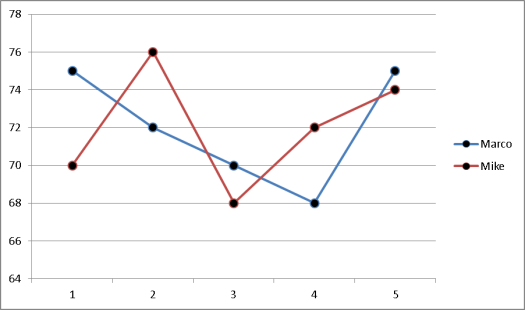 a.How many baskets did each one make during the third session?b.Who made more baskets on the fourth session?c.What is their average number of baskets during the five-day session of practice?d.How many baskets did each one make all throughout the session?e.Who is more successful in making a basket?Study the graph carefully, then answer the questionsthat follow1. What is the title of the graph?2. On what day was the sale lowest?3. On what days were the decrease of sale occur?4. How much was the total sales?5. Looking at the data, what can you say about the averagedaily sales of Mang Ben’s Sari-Sari Store?6. If you were Mang Ben, what will you do to increase thesales every day?7. In your opinion, do you think opening business on SundayIs acceptable or not? Why?Study the graph carefully, then answer the questionsthat follow1. What is the title of the graph?2. On what day was the sale lowest?3. On what days were the decrease of sale occur?4. How much was the total sales?5. Looking at the data, what can you say about the averagedaily sales of Mang Ben’s Sari-Sari Store?6. If you were Mang Ben, what will you do to increase thesales every day?7. In your opinion, do you think opening business on SundayIs acceptable or not? Why?Additional activities for application or remediationStudy this graph carefully, and then answer the questions that follow.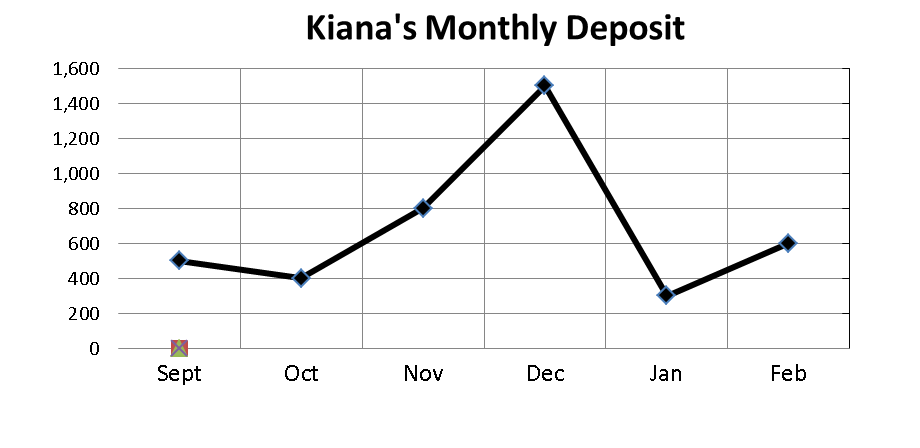 1.What is the graph about?2.How much was her initial deposit?3.In which month was her bank deposit greatest?4.What was her average deposit??5.What was her total deposit for six months?1.What is the total number of immigrants starting 2010 up to 2015?2.What is the average number of immigrants for the last three years?Immigrants Admitted in One Country from 2010-2015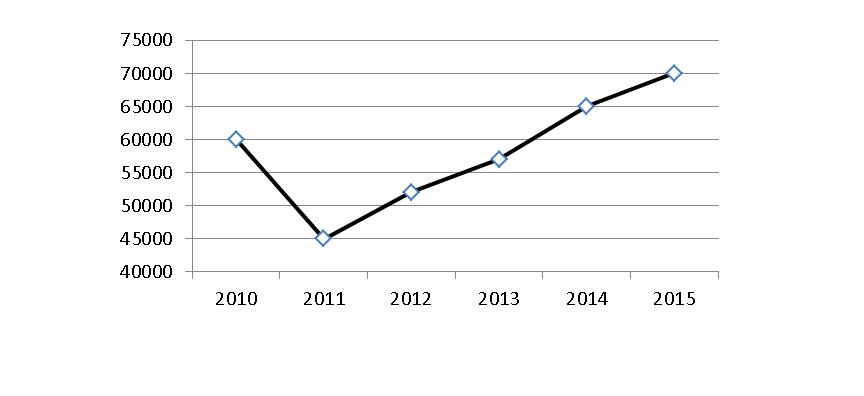 Prepare for the 4th periodical testDirections: Do this activity on a clean sheet of paper.1. Chart the following:- Your own scores in your 5 Math quizzes- Your own savings in your 5 school days2. Present these data on a line graph3. Construct questions based on the data presentedon each line graphDirections: Do this activity on a clean sheet of paper.1. Chart the following:- Your own scores in your 5 Math quizzes- Your own savings in your 5 school days2. Present these data on a line graph3. Construct questions based on the data presentedon each line graphREMARKSREFLECTIONNo. of learners who earned 80% in the evaluation___Lesson carried. Move on to the next objective.___Lesson not carried. _____% of  the pupils got 80% mastery ___Lesson carried. Move on to the next objective.___Lesson not carried. _____% of  the pupils got 80% mastery ___Lesson carried. Move on to the next objective.___Lesson not carried. _____% of  the pupils got 80% mastery ___Lesson carried. Move on to the next objective.___Lesson not carried. _____% of  the pupils got 80% mastery ___Lesson carried. Move on to the next objective.___Lesson not carried. _____% of  the pupils got 80% mastery ___Lesson carried. Move on to the next objective.___Lesson not carried. _____% of  the pupils got 80% mastery No. of learners who require additional activities for remediation who scored below 80%___Pupils did not find difficulties in answering their lesson.___Pupils found difficulties in answering their lesson.___Pupils did not enjoy the lesson because of  lack  of knowledge, skills and interest  about the lesson.___Pupils  were interested  on the lesson, despite of  some difficulties encountered in answering the questions asked by the teacher.___Pupils mastered the lesson despite of limited resources used by the teacher.___Majority of the pupils finished their work on time.___Some pupils did not finish their work on time due to unnecessary behavior.___Pupils did not find difficulties in answering their lesson.___Pupils found difficulties in answering their lesson.___Pupils did not enjoy the lesson because of  lack  of knowledge, skills and interest  about the lesson.___Pupils  were interested  on the lesson, despite of  some difficulties encountered in answering the questions asked by the teacher.___Pupils mastered the lesson despite of limited resources used by the teacher.___Majority of the pupils finished their work on time.___Some pupils did not finish their work on time due to unnecessary behavior.___Pupils did not find difficulties in answering their lesson.___Pupils found difficulties in answering their lesson.___Pupils did not enjoy the lesson because of  lack  of knowledge, skills and interest  about the lesson.___Pupils  were interested  on the lesson, despite of  some difficulties encountered in answering the questions asked by the teacher.___Pupils mastered the lesson despite of limited resources used by the teacher.___Majority of the pupils finished their work on time.___Some pupils did not finish their work on time due to unnecessary behavior.___Pupils did not find difficulties in answering their lesson.___Pupils found difficulties in answering their lesson.___Pupils did not enjoy the lesson because of  lack  of knowledge, skills and interest  about the lesson.___Pupils  were interested  on the lesson, despite of  some difficulties encountered in answering the questions asked by the teacher.___Pupils mastered the lesson despite of limited resources used by the teacher.___Majority of the pupils finished their work on time.___Some pupils did not finish their work on time due to unnecessary behavior.___Pupils did not find difficulties in answering their lesson.___Pupils found difficulties in answering their lesson.___Pupils did not enjoy the lesson because of  lack  of knowledge, skills and interest  about the lesson.___Pupils  were interested  on the lesson, despite of  some difficulties encountered in answering the questions asked by the teacher.___Pupils mastered the lesson despite of limited resources used by the teacher.___Majority of the pupils finished their work on time.___Some pupils did not finish their work on time due to unnecessary behavior.___Pupils did not find difficulties in answering their lesson.___Pupils found difficulties in answering their lesson.___Pupils did not enjoy the lesson because of  lack  of knowledge, skills and interest  about the lesson.___Pupils  were interested  on the lesson, despite of  some difficulties encountered in answering the questions asked by the teacher.___Pupils mastered the lesson despite of limited resources used by the teacher.___Majority of the pupils finished their work on time.___Some pupils did not finish their work on time due to unnecessary behavior.Did the remedial lessons work? No. of learners who have caught up with the lesson ___ of Learners who earned 80% above___ of Learners who earned 80% above___ of Learners who earned 80% above___ of Learners who earned 80% above___ of Learners who earned 80% above___ of Learners who earned 80% aboveNo. of learners who continue to require remediation___ of Learners who require additional activities for remediation___ of Learners who require additional activities for remediation___ of Learners who require additional activities for remediation___ of Learners who require additional activities for remediation___ of Learners who require additional activities for remediation___ of Learners who require additional activities for remediationWhich of my teaching strategies worked well? Why did these work?___Yes  ___No____ of Learners who caught up the lesson___Yes  ___No____ of Learners who caught up the lesson___Yes  ___No____ of Learners who caught up the lesson___Yes  ___No____ of Learners who caught up the lesson___Yes  ___No____ of Learners who caught up the lesson___Yes  ___No____ of Learners who caught up the lessonWhat difficulties did I encounter which my principal or supervisor can help me solve?___  of Learners who continue to require remediation___  of Learners who continue to require remediation___  of Learners who continue to require remediation___  of Learners who continue to require remediation___  of Learners who continue to require remediation___  of Learners who continue to require remediationWhat innovation or localized materials did I use/discover which I wish to share with other teachers?Strategies used that work well:___Metacognitive Development: Examples: Self assessments, note taking and studying techniques, and vocabulary assignments.___Bridging: Examples: Think-pair-share, quick-writes, and anticipatory charts.___Schema-Building: Examples: Compare and contrast, jigsaw learning, peer teaching, and projects.___Contextualization: Examples: Demonstrations, media, manipulatives, repetition, and local opportunities.___Text Representation: Examples: Student created drawings, videos, and games.___Modeling: Examples: Speaking slowly and clearly, modeling the language you want students to use, and providing samples of student work.Other Techniques and Strategies used:___ Explicit Teaching___ Group collaboration___Gamification/Learning throuh play___ Answering preliminary activities/exercises___ Carousel___ Diads___ Differentiated Instruction___ Role Playing/Drama___ Discovery Method___ Lecture MethodWhy?___ Complete IMs___ Availability of Materials___ Pupils’ eagerness to learn___ Group member’s        collaboration/cooperation                       in doing  their  tasks___ Audio Visual Presentation        of the lessonStrategies used that work well:___Metacognitive Development: Examples: Self assessments, note taking and studying techniques, and vocabulary assignments.___Bridging: Examples: Think-pair-share, quick-writes, and anticipatory charts.___Schema-Building: Examples: Compare and contrast, jigsaw learning, peer teaching, and projects.___Contextualization: Examples: Demonstrations, media, manipulatives, repetition, and local opportunities.___Text Representation: Examples: Student created drawings, videos, and games.___Modeling: Examples: Speaking slowly and clearly, modeling the language you want students to use, and providing samples of student work.Other Techniques and Strategies used:___ Explicit Teaching___ Group collaboration___Gamification/Learning throuh play___ Answering preliminary activities/exercises___ Carousel___ Diads___ Differentiated Instruction___ Role Playing/Drama___ Discovery Method___ Lecture MethodWhy?___ Complete IMs___ Availability of Materials___ Pupils’ eagerness to learn___ Group member’s        collaboration/cooperation                       in doing  their  tasks___ Audio Visual Presentation        of the lessonStrategies used that work well:___Metacognitive Development: Examples: Self assessments, note taking and studying techniques, and vocabulary assignments.___Bridging: Examples: Think-pair-share, quick-writes, and anticipatory charts.___Schema-Building: Examples: Compare and contrast, jigsaw learning, peer teaching, and projects.___Contextualization: Examples: Demonstrations, media, manipulatives, repetition, and local opportunities.___Text Representation: Examples: Student created drawings, videos, and games.___Modeling: Examples: Speaking slowly and clearly, modeling the language you want students to use, and providing samples of student work.Other Techniques and Strategies used:___ Explicit Teaching___ Group collaboration___Gamification/Learning throuh play___ Answering preliminary activities/exercises___ Carousel___ Diads___ Differentiated Instruction___ Role Playing/Drama___ Discovery Method___ Lecture MethodWhy?___ Complete IMs___ Availability of Materials___ Pupils’ eagerness to learn___ Group member’s        collaboration/cooperation                       in doing  their  tasks___ Audio Visual Presentation        of the lessonStrategies used that work well:___Metacognitive Development: Examples: Self assessments, note taking and studying techniques, and vocabulary assignments.___Bridging: Examples: Think-pair-share, quick-writes, and anticipatory charts.___Schema-Building: Examples: Compare and contrast, jigsaw learning, peer teaching, and projects.___Contextualization: Examples: Demonstrations, media, manipulatives, repetition, and local opportunities.___Text Representation: Examples: Student created drawings, videos, and games.___Modeling: Examples: Speaking slowly and clearly, modeling the language you want students to use, and providing samples of student work.Other Techniques and Strategies used:___ Explicit Teaching___ Group collaboration___Gamification/Learning throuh play___ Answering preliminary activities/exercises___ Carousel___ Diads___ Differentiated Instruction___ Role Playing/Drama___ Discovery Method___ Lecture MethodWhy?___ Complete IMs___ Availability of Materials___ Pupils’ eagerness to learn___ Group member’s        collaboration/cooperation                       in doing  their  tasks___ Audio Visual Presentation        of the lessonStrategies used that work well:___Metacognitive Development: Examples: Self assessments, note taking and studying techniques, and vocabulary assignments.___Bridging: Examples: Think-pair-share, quick-writes, and anticipatory charts.___Schema-Building: Examples: Compare and contrast, jigsaw learning, peer teaching, and projects.___Contextualization: Examples: Demonstrations, media, manipulatives, repetition, and local opportunities.___Text Representation: Examples: Student created drawings, videos, and games.___Modeling: Examples: Speaking slowly and clearly, modeling the language you want students to use, and providing samples of student work.Other Techniques and Strategies used:___ Explicit Teaching___ Group collaboration___Gamification/Learning throuh play___ Answering preliminary activities/exercises___ Carousel___ Diads___ Differentiated Instruction___ Role Playing/Drama___ Discovery Method___ Lecture MethodWhy?___ Complete IMs___ Availability of Materials___ Pupils’ eagerness to learn___ Group member’s collaboration/cooperation                       in doing  their  tasks___AudioVisual Presentation        of the lessonStrategies used that work well:___Metacognitive Development: Examples: Self assessments, note taking and studying techniques, and vocabulary assignments.___Bridging: Examples: Think-pair-share, quick-writes, and anticipatory charts.___Schema-Building: Examples: Compare and contrast, jigsaw learning, peer teaching, and projects.___Contextualization: Examples: Demonstrations, media, manipulatives, repetition, and local opportunities.___Text Representation: Examples: Student created drawings, videos, and games.___Modeling: Examples: Speaking slowly and clearly, modeling the language you want students to use, and providing samples of student work.Other Techniques and Strategies used:___ Explicit Teaching___ Group collaboration___Gamification/Learning throuh play___ Answering preliminary activities/exercises___ Carousel___ Diads___ Differentiated Instruction___ Role Playing/Drama___ Discovery Method___ Lecture MethodWhy?___ Complete IMs___ Availability of Materials___ Pupils’ eagerness to learn___ Group member’s collaboration/cooperation                       in doing  their  tasks___AudioVisual Presentation        of the lesson